                         A.E.E.T.C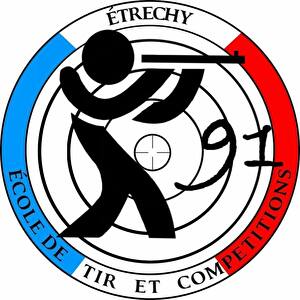 Etrechy Ecole de Tir & CompétitionsFICHE RENOUVELLEMENT ADHERENT(E) ler CLUB SAISON : 2022/2023Nom : ......................................................................... Prénom : .....................................................Adresse · ...............................................................................................................................................Code Postal: ........................... Ville : .............................................................................................Date de Naissance: ......../......../ .............Nationalité : .....................................Portable: ............................................Sexe:    M     F  Adresse Mail (lisible svp) : ....................................................................................................................Montant de la Cotisation	€N° de Licence : ......................................Réglée par: Chèque  Banque ...................................................... N° ...................................Personne a prévenir en cas de problème : Mr ou Mme …………………………………….Numéro de téléphone (portable de préférence ) ………………………………………………………Pour que votre inscription soit considérée comme un renouvellement, ii faut que celle-ci soit effectuée au plus tard le 30 Août et que votre dossier soit complet.« Je reconnais, vouloir adhérer à l’A.E.E.T.C. et déclare respecter ses statuts et son réglement intérieur.J'accepte aussi de plein gré, que les informations portées ci-dessus apparaissent dans le  fichier informatiquede !'association. Je sais pouvoir le consulter et le faire rectifier à ma demande.J'autorise /  je n'autorise pas (rayer la mention inutile) I'A.E.E.T.C. à publier sur son site internet ou les publicationsinternes, toutes photos de ma personne prises dans le cadre du tir sportif ou de toutes activités organisées par le club.□ Une photo d'identité récente de face (format CNl,Passeport)□ Certificat médical (nouveau document)□ Une photocopie recto-verso de votre carte d'identité en cours de valididéMerci de fournir imperativement les piéces non cochées et d'écrire lisiblement votre adresse mail.Signature du demandeur ou du représentant légal, précédé de la mention « Lu et approuvé »ETRECHY, le : ........./ ........../. .............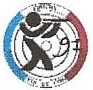 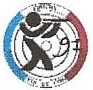 